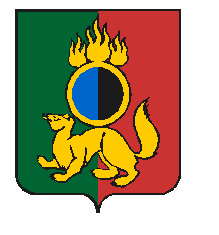 АДМИНИСТРАЦИЯ ГОРОДСКОГО ОКРУГА ПЕРВОУРАЛЬСКПОСТАНОВЛЕНИЕг. ПервоуральскО внесении изменений в постановлениеАдминистрации городского округаПервоуральск от 13 января 2022 года№ 32 «О подготовке и проведениисоревнований по хоккею с мячомсреди детско-юношеских команд»В целях оказания содействия в проведении на высоком организационном уровне соревнований по хоккею с мячом среди детско-юношеских команд Администрация городского округа ПервоуральскПОСТАНОВЛЯЕТ:1. Внести изменения в постановление Администрации городского округа Первоуральск от 13 января 2022 года № 32 «О подготовке и проведении соревнований по хоккею с мячом среди детско-юношеских команд», изложив пункт 6.11. в новой редакции:«6.11. организовать допуск на соревнования при наличии:– у каждого участника в возрасте до 18 лет справки об эпидемическом благополучии с получением результатов не ранее 3 календарных дней до начала соревнований;– у каждого участника, достигшего 18 лет и старше (тренер и иное административное лицо), включенного в заявочный лист команды, QR-кода, оформленного с использованием федеральной государственной информационной системы «Единый портал государственных и муниципальных услуг (функций)» и подтверждающего, что гражданину проведена профилактическая прививка против новой коронавирусной инфекции (2019-nCoV), или медицинского документа, подтверждающего, что гражданину проведена профилактическая прививка против новой коронавирусной инфекции (2019-nCoV) (вторым компонентом вакцины или однокомпонентной вакциной против новой коронавирусной инфекции (2019-nCoV), прошедшей государственную регистрацию в Российской Федерации), либо что гражданин перенес новую коронавирусную инфекцию (2019-nCoV) не более шести месяцев назад.».2. Опубликовать настоящее постановление в газете «Вечерний Первоуральск» и разместить на официальном сайте городского округа Первоуральск.3. Контроль за исполнением настоящего постановления возложить на заместителя Главы Администрации городского округа Первоуральск по управлению социальной сферой Васильеву Любовь Валентиновну.Глава городского округа Первоуральск						      И.В. Кабец18.01.2022№66